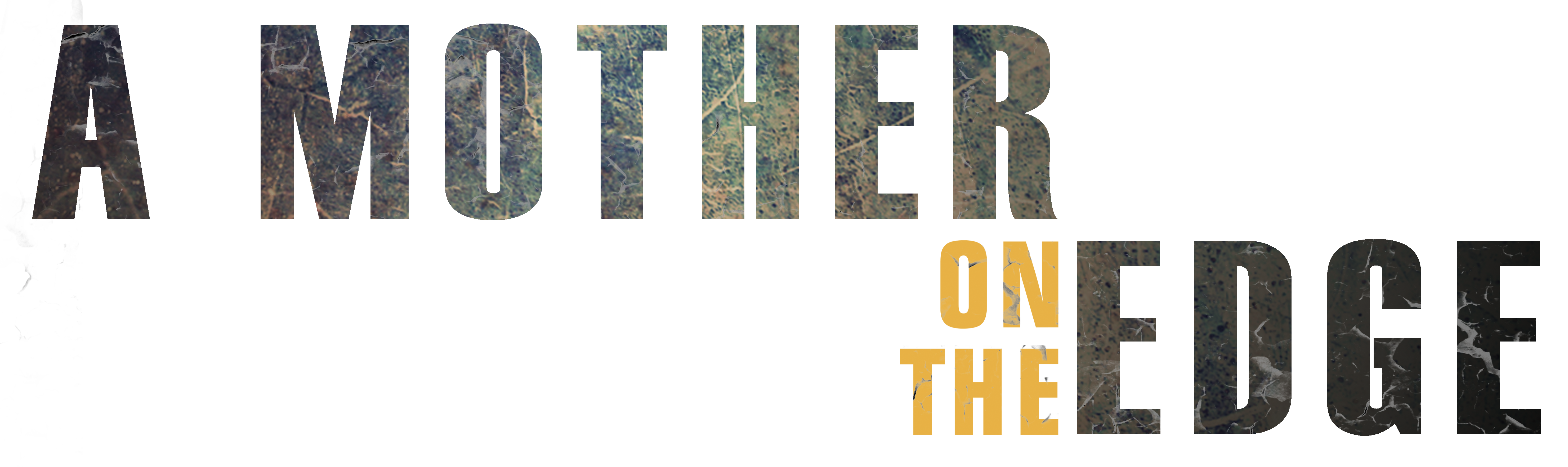 Johnson Production GroupPress KitOne-LinerA mother is forced to question her sanity when her daughter disappears and she's told that she's been dead for over an year, igniting a chase for the truth in order to save her little girl's life before it's too late.SynopsisProgrammer and single mother Blair just launched a civil suit against a big tech company whose sexist boss Kincaid stole the code for a popular video game from her without compensation.  This is stressful enough, but she also has to raise her daughter Lori, a precocious eight-year-old, who is about to start Grade 3 at a new school.Blair and her ex-husband Simon split up six months ago after an argument over Simon’s gambling problem nearly killed all three of them in a car crash.  Since then, Blair and Lori have moved to a new neighbourhood where her long hours at work leave Lori in the care of a nanny.  Feeling guilty at not spending more time with her daughter, Blair insists on taking her to school on her first day.  But when Blair returns that afternoon to pick her daughter up, Lori is nowhere to be found, and Blair’s rising alarm is met with confusion by the school staff, who claim there is no record of a student by that name.A distraught Blair thinks Simon is behind this, but his reaction to the news that their daughter has gone missing turns Blair’s world upside down.  He reminds her that Lori died in the accident, something for which Blair, who was driving, never took responsibility.  Instead, she has made him the bad guy, and ruined his life in the process.  If she keeps harassing him with her delusions, he’ll file a restraining order against her.Shocked and desperate, Blair tries to get in touch with her nanny, the only other person who can corroborate her version of events.  But it seems the woman doesn’t exist.  Now out of options, Blair goes to the police, who simply back up Simon’s story.  There is a death certificate for her daughter on file with the county department of public health, and a gravestone with her name on it in the local cemetery.  The trauma of these back-to-back revelations causes Blair to have a breakdown in court that Kincaid’s legal team exploits to destroy her credibility.  They move to have the case dismissed, and Blair is ready to check herself into a mental health facility when she happens to see the woman she thought was her nanny on the street.  Chasing after her, Blair learns that the woman is an actor who was paid by a mysterious third party to ingratiate herself with Blair.  But before Blair can get anything more out of her, the woman is struck by a car and killed.  Witnesses tell the cops they saw the victim struggling with Blair before her death, and Blair flees the scene, knowing she will be blamed. Now the subject of a police manhunt and convinced Simon is the key to the plot to gaslight her, Blair follows him, and learns that he is being blackmailed by a man whom she recognizes as one of Kincaid’s fixers.  Blair realizes her former employer has orchestrated everything in order to drive her crazy and get her case thrown out of court before it costs him hundreds of millions in lost revenue.  Simon believes Lori is still alive, and provides Blair with a clue to her whereabouts.  Now Blair must race the clock to find her daughter and prove her sanity before Kincaid can get away with murder…ProducersExecutive ProducerTIMOTHY O. JOHNSONProducerNAVID SOOFISupervising ProducerOLIVER DE CAIGNYKey CastKey Cast BiographiesKELLY THIEBAUDKelly Thiebaud was born on August 27, 1982 in El Campo, Texas, USA as Kelly Hager Thiebaud. She is an actress, known for Every 21 Seconds (2018), Grace Unplugged (2013) and Hostel: Part III (2011).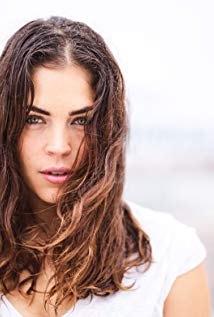 MATT HAMILTONMatt Hamilton graduated from Vancouver Film School for Writing for Film and Television and has his B.F.A in Writing from the University of Victoria.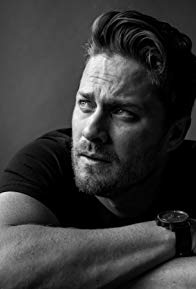 His screen writing has placed in numerous contests and festivals including Praxis Fellowship, CS Creative Screenwriting Open, Scriptoid Television Contest Top 3 Winner, Story Pros Feature contest, 13 Horror screenwriting contest, Sunscreen Film Festival, Big Rock Eddies, Vancouver Web Fest, Hollyweb Film Festival, the Leo Awards and more.He was 2018 Best Male Performance (comedy) at the International Academy of Web Television for The Actress Diaries. He was also a 2015 Leo Award Best Actor nominee, also for The Actress Diaries. He won Best Performance for The Fence at the Sunscreen Film Festival.He was born and raised in Victoria, BC and resides in Vancouver, BC.LINA RENNALina Renna is an experienced, seasoned young actress from Vancouver, BC. From the age of 2 she '"wanted to be on the TV". She debuted in the industry soon after, signing with an agency at 3 years old and landing her first principal role on the television show Rogue . She has been driving her success ever since with the guidance of her parents and agent.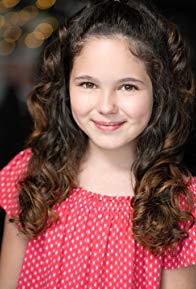 Her signature curly hair and bigger-than-life personality, garnered her comparisons to Shirley Temple early on - and like the legendary young actor, she never fails to entertain and bring a smile to everyone's face.Her career to date has showcased her emotive as well as comedy side, with her roles in feature films, TV movies, TV series and independent productions. Lina's portrayals in Christmas Princess , Edge of Seventeen , and the soon-to-be-released Mi Madre, My Father , show Lina as a mature young actress with the ability to flourish in challenging roles.At home, she lives with 3 cats, a dog and 2 guinea pigs and loves spending time with and meeting new animals. She is a regular kid by day until the director calls action, and then the magic begins. ALISON WANDZURAGrowing up on the Canadian Prairies in Calgary, Alberta, Alison Wandzura found her first creative outlet performing as a dancer and singing in choirs. In 2006, she graduated from the University of Calgary with degrees in Theatre and Business.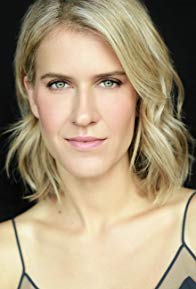 Alison's television credits include playing opposite Steve Zahn in the 2018 ABC series The Crossing, as well as guest star and recurring roles in Take Two (ABC), Van Helsing (SyFy), Mistresses (ABC), and Minority Report (FOX). She can be seen next in the remake of the cult classic Critters and National Geographic's miniseries Valley of the Boom.In addition to her film and television work, Alison has given award-winning performances on stage in Steel Magnolias, Who's Afraid of Virginia Woolf?, and Messiah on the Frigidaire. She is a founding member of ARTery Collective, an independent theatre company based in Vancouver, British Columbia. Production CreditsFull CastProduced by Directed by JASON BOURQUE Written by PAUL A. BIRKETTMusic by ANDY FORSBERG Director of Photography GEOFF WALLACE Film Editing by JASON NIELSENCasting By PAUL RUDDY
JUDY LEEProduction Design by HEATHER COUTTSFull Crew“Lay Your Head Down”Written and performed by ANDREA SAMBORSKIProducer BiographiesTIM JOHNSON – Executive ProducerTim Johnson is among the most active and reliable producers in the business thanks to top rate productions and global distribution appeal. Johnson is also responsible for producing the international hit series, DR. QUINN, MEDICINE WOMAN for CBS for over 5 seasons. During his 100-episode tenure, he also developed and produced the original docu-drama COLD CASE for CBS network, which was the very first program to integrate television with the Internet.Johnson has produced over 150 movies, 15 globally released series for every major US network - including ABC, Disney, CBS, NBC, Netfly, FOX and Sony.JOHNSON PRODUCTION GROUP The Johnson Production Group contracts globally to produce television and motion picture content for international networks, studios and distributors. Based in Los Angeles and Vancouver, British Columbia, the company manages production, facilitates development and financing, procures distribution and guarantees quality and timely execution of its programs. While costs have gone up, so has the demand for quality. No longer is good enough, good enough. Johnson Production Group serves that segment when a show needs to be "A" quality, but produced efficiently enough to meet a locked budget. JPG specializes in value, protection of creative elements, and delivery of a quality finished product.NAVID SOOFI –ProducerRecent projects:Sleepwalking in Suburbia (TV Movie) (supervising producer) (post-production) 2016 A Snow Capped Christmas (line producer) 2016 The Mistletoe Promise (TV Movie) (supervising producer) 2016 Lord Jones Is Dead (producer) 2016 Tulips in Spring (TV Movie) (supervising producer) 2016 Hearts of Spring (TV Movie) (supervising producer) 2015 Becoming Santa (TV Movie) (line producer) 2015 A Gift Wrapped Christmas (TV Movie) (supervising producer) 2015 A Mother's Instinct (TV Movie) (supervising producer) 2015 Ice Sculpture Christmas (TV Movie) (supervising producer) 2015 Family for Christmas (TV Movie) (supervising producer) 2015 Her Infidelity (TV Movie) (supervising producer) 2015 A Gift of Miracles (TV Movie) (supervising producer) 2014 Paper Angels (TV Movie) (supervising producer) 2014 A Cookie Cutter Christmas (TV Movie) (supervising producer) 2014 For Better or for Worse (TV Movie) (line producer) 2014 Skye & Chang (TV Movie) (line producer) 2014 Baby Boot Camp (TV Movie) (line producer) 2014 Ring by Spring (TV Movie) (line producer) 2014 The Town That Came A-Courtin' (line producer) 2014 June in January (TV Movie) (line producer) 2013 One Foot in Hell (TV Movie) (line producer) / (producer) 2011 The 13th Annual Leo Awards (TV Special) (red carpet producer) 2011 Real Estate 101 (TV Series) (collaborating producer) 2011 Pressed (line producer) / (producer) 2010/I Transparency (executive producer)  FMA Entertainement Weekly (TV Series) (line producer - 13 episodes, 2010) (producer - 13 episodes, 2010) 2009 Inscribed (Short) (producer) 2009 Me and Myself (Short) (producer) 2009 Bad Girls (Short) (executive producer) 2009 Together We're Heavy (co-producer) 2009 Last Flowers (Short) (executive producer)OLIVER DE CAIGNY - Supervising ProducerOliver De Caigny is a Canadian producer originally from Belgium, his background in financing, production, and post production makes his a well-rounded producer for any type of production. His experience in financing and production agreements (film and TV series and movies-of-the week), distribution agreements (both domestic and foreign) as well as international co-productions, Canadian tax credit, Telefilm Canada and Canada Media Fund incentives provides him with a well-rounded background in development, production and distribution for motion pictures, television series and productions.Recent ProjectsEat, Play, Love  –ProducerSleepwalking in Suburbia –Producer Woman on the RunInfidelity in Suburbia –Producer Sleigh Bells Ring – ProducerThe Rooftop Christmas Tree – ProducerA Snow Capped Christmas – ProducerA December Bride – Producer The Mistletoe Promise – ProducerThe Convenient Groom – ProducerTulips in Spring – ProducerHearts of Spring – ProducerBecoming Santa – ProducerMagic Stocking – Producer Just in Time for Christmas – Producer A Gift Wrapped Christmas – Producer A Mother's Instinct – Producer Ice Sculpture Christmas – Producer The Reckoning – ProducerFamily for Christmas – ProducerHer Infidelity – ProducerA Gift of Miracles – ProducerStrange Empire (13 episodes) – ProducerHer Infidelity - ProducerPaper Angels - ProducerA Cookie Cutter Christmas) - ProducerFor Better or For Worse – ProducerA Ring By Spring – ProducerJune In January – ProducerBaby Bootcamp  – ProducerA Badge Of Betrayal (aka Sole Custody) – ProducerR.L. Stine’s: The Haunting Hour (53 Episodes) – Associate ProducerA Bride For Christmas – ProducerThe Dating Coach – ProducerRadio Rebel – Executive ProducerSeattle Superstorm – ProducerBilling BlockJohnson Production Group Presents “A MOTHER ON THE EDGE”
KELLY THIEBAUD  MATT HAMILTON  LINA RENNA  AND  ALISON WANDZURA
Casting by PAUL RUDDY and JUDY LEE  Production Designer  HEATHER COUTTS  Edited by JASON NIELSEN  Music by ANDY FORSBERG Director of Photography GEOFF WALLACE Executive Producer TIMOTHY O. JOHNSON 
Producer NAVID SOOFI  Supervising Producer OLIVER DE CAIGNY
Written by PAUL A. BIRKETT  Directed by JASON BOURQUE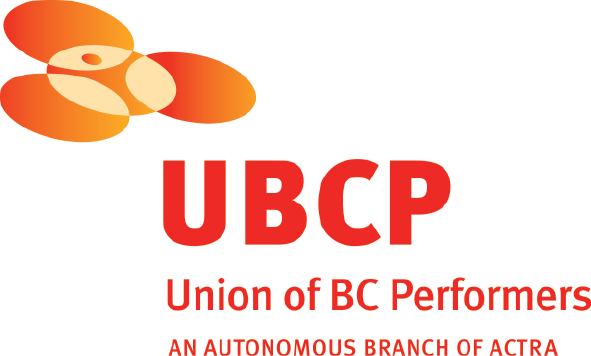 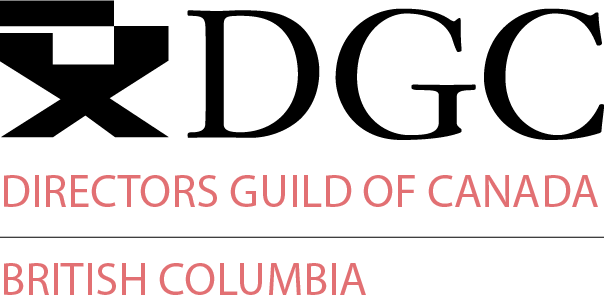 With the participation of the Province of British Columbia 
Film Incentive BCThe Canadian Film or Video Production Tax Credit
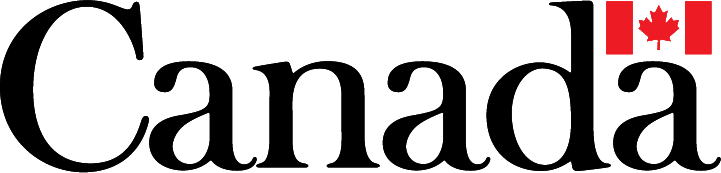 © MMXIX Puppy Romance Productions Inc. All Rights Reserved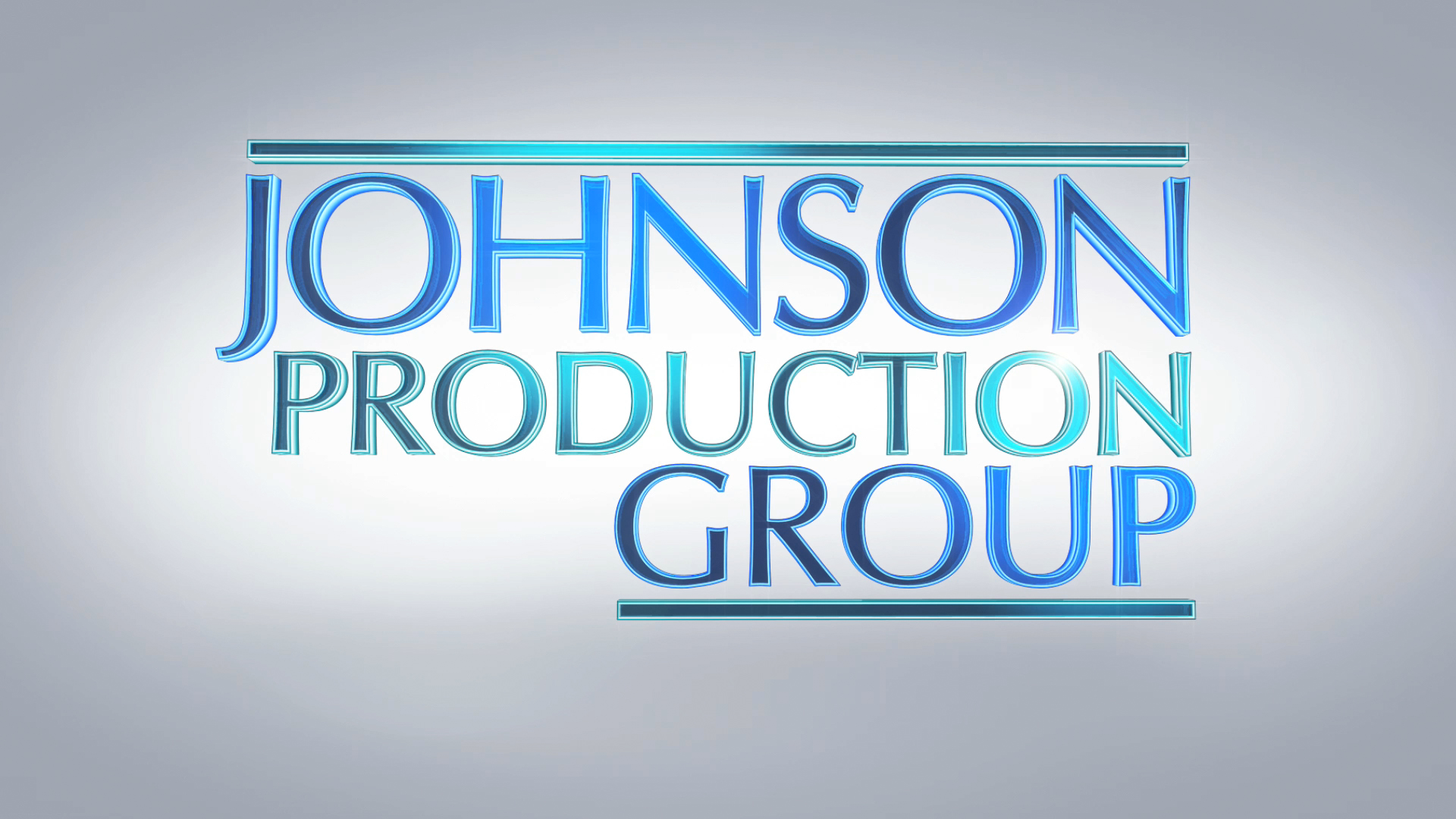 Meta DataLONG (max 3000 characters) synopsisProgrammer and single mother Blair has just launched a civil suit against a big tech company whose sexist boss Kincaid stole the code for a popular video game from her without compensation.  This is stressful enough, but she also has to raise her daughter Lori, a precocious eight-year-old, who is about to start Grade 3 at a new school.Blair and her ex-husband Simon split up six months ago after an argument over Simon’s gambling problem nearly killed all three of them in a car crash.  Since then, Blair and Lori have moved to a new neighbourhood where her long hours at work leave Lori in the care of a nanny.  Feeling guilty at not spending more time with her daughter, Blair insists on taking her to school on her first day.  But when Blair returns that afternoon to pick her daughter up, Lori is nowhere to be found, and Blair’s rising alarm is met with confusion by the school staff who claim there is no record of a student by that name.A distraught Blair thinks Simon is behind this, but his reaction to the news that their daughter has gone missing turns Blair’s world upside down.  He reminds her that Lori died in the accident, something for which Blair, who was driving, never took responsibility. Shocked and desperate, Blair tries everything in her power to prove Simon wrong and to find Lori. With the court case moving forward and her desperate search turning up nothing, Blair is ready to have herself committed when she happens to see the woman she thought was her nanny on the street.  What Blair finds out next will convince her that Lori is still alive and must be found. (1594)MEDIUM (max 500) synopsisBlair is forced to question her sanity when her daughter disappears and she's told that she's been dead for over an year, igniting a chase for the truth in order to save her little girl's life before it's too late. (216)SHORT (max 100 characters) synopsisBlair questions her sanity when her daughter disappears but is told Lori's been dead for a year.  (96)5 KEY WORDSMother, conspiracy, kidnapping, desperate, sanityCHARACTERBlairSimonLoriCynthia CarmichaelACTORKELLY THIEBAUDMATT HAMILTONLINA RENNA ALISON WANDZURAActorsKELLY THIEBAUDMATT HAMILTONLINA RENNAPHILLIP MITCHELLALISON WANDZURAKIMBERLY SHONIKERSTEFANIA INDELICATODEBS HOWARDMICHELLE MARTINTASHA SIMMSJOSH BYERSHALYN FERDINANDPARALEE COOKROCKY ANDERSONMATT AFONSORoleBlairSimonLoriThe FixerCynthia CarmichaelHarriet KincaidDetective JenkinsEloise McreedyDoctor PierceJudgeKincaid’s LawyerMs. HornSchool SecretaryTruckerClerkTIMOTHY O. JOHNSONexecutive producerNAVID SOOFIproducerOLIVER DE CAIGNYsupervising producerCHAD SAYNstunt coordinatorASHLEA EARLblair’s stunt doubleRICK PEARCEsimon’s stunt doubleCRYSTAL DALMANeloise’s stunt doubleBRUCE CRAWFORDstunt copDARREN ROBSONproduction manager TROY SCOTTfirst assistant directorJEFF CROFTsecond assistant directorNATALIA PEIXOTOset decoratorKATIE GOOLDassistant set decoratorJULIANNA RHYMERset dressersRYAN GOBERTANDRE KALILEVAN KEHOEspecial effect coordinatorLAUREN DOMINCZUKproperty masterAARON WHITEHEADassistant property mastersKATHLEEN FOWLSTONEmake-up artistMARISSA JOTIEhair stylistsTAYLOR BARRONMORGAN SPENCER-LANGmake-up swingBRENDA MCDERMIDcostume designerMANDY KOZIEassistant costume designerJENNIFER ROBERTSset supervisorsMYRASOL GONZALESNELSON TALBOTcamera operatorCHRISTIAN LAIfirst assistants cameraTITOUAN FOURNIERBAURZUAN DOSMAGAMBETOVsecond assistants cameraTYLER OLCHOWYREMI THIBAULTPIERRE CRUZgafferGARETH JONESbest boy electricKATIE GOBERTWEST VANDENBERGelectricMICHAEL BRANIONgenerator operatorMIKE JOHNSTONkey gripMARTIN CALVObest boy gripMARK KENTdolly gripSTEVEN MAKIgripsSLATIE CHUPATRICK SUTHERLANDJONES BELSHERCHRISTOPHER TAKALAPETER GIBSONtransport coordinatorDOUGHALVORSONtransport captainGORDON MACKAY driversSAEED SODEYFBARRY HUNTsecurity coordinatorPERRY PARSONSsecurityRICHARD PLUHOWYJASON HUNTGARRETT VANDUSENlocation managerABDULLA DAIANIassistant location managerLISA D’ALESSANDROkey location assistantsMICHELLE SHUMANLECH DOLECKICHARLES ADAMSMIKO BORICARMAND SWARTSCHRISTOPHERO'BRIENproduction sound mixersHERALDOABREUHERALDOABREUboom operatorsCHARLES ADAMSROBIN LUDWIGscript supervisorPARALEE COOKproduction accountantJEFF DESMARAISproduction coordinatorDARREN DEVLINthird assistant directorQUINN LEWIS-BRESCHcraft service/first aidROOTS TO SHOOTS FOOD CO.cateringCIARRA COOKcasting assistantLA HILTSextras castingMATTHEW TINGLEYbackground wranglerKARI-ANN WOODstand-inCOASTAL CLEARANCESscript clearances byCHANDLER FOGDEN ALDOUS LAW CORPORATIONlegal services byFRONT ROW INSURANCE BROKERSinsurance byLEAH MYERSpost production supervisorDEVIN TAYLORassistant editorRON PENCHALAIYAsecond assistant editorEVAN GRAVESvisual effectsSEÁN TRAVERScolouristCINESCOPE SOUNDaudio post productionGREGOR PHILLIPSsupervising sound editorGREGOR PHILLIPSre-recording mixersAARON OLSONdialogue editorRYAN THOMPSONsfx editorALEX MACIADEVON QUELCHfoley artists